			              ПРОЕКТОЧЕРЕДНОЕ ЗАСЕДАНИЕ  СОВЕТА ДЕПУТАТОВМУНИЦИПАЛЬНОГО ОКРУГА ОСТАНКИНСКИЙ  25 ФЕВРАЛЯ 2020 ГОДА В 19.00ПОВЕСТКА ДНЯ:	1. О согласовании установки ограждающих устройств на придомовой территории многоквартирного дома по адресу: ул. Большая Марьинская, д. 11.Докладчик:председатель градостроительной комиссии Совета депутатов Кунаков Кирилл Олегович 2. Об информации главного врача ГБУЗ города Москвы «Городская поликлиника      № 12 Департамента здравоохранения города Москвы» о работе филиалов № 2 и № 3 в 2019 году.Докладчик: главный врач ГБУЗ г. Москвы «ГП № 12 ДЗМ» Курняева Марина Витальевна3. О согласовании направления средств стимулирования управы Останкинского района города Москвы на проведение мероприятий по благоустройству территории Останкинского района города Москвы в 2020 году.Докладчик: председатель комиссии Совета депутатов по развитию муниципального округа Цукасов Сергей Сергеевич 	4. О проведении дополнительных мероприятий по социально-экономическому развитию Останкинского района города Москвы в 2020 году.Докладчик: председатель комиссии Совета депутатов по развитию муниципального округа Цукасов Сергей Сергеевич    5. Об отчете главы администрации муниципального округа Останкинский о работе в 2019 году. Докладчик: глава администрации муниципального округа Останкинский Чекина Сергей Степанович		6. О признании утратившим силу решения Совета депутатов муниципального округа Останкинский от 24.12.2019 № 20/4 «Об утверждении Устава муниципального округа Останкинский»Докладчик: глава муниципального округа Останкинский Борисов Вячеслав Юрьевич		7. О принятии Устава муниципальногоокруга Останкинский.Докладчик: глава муниципального округа Останкинский Борисов Вячеслав Юрьевич	8. О внесении изменений  в  решение Совета депутатов муниципального округа Останкинский от  27.09.2017 № 11/4 «Об участии депутатов Совета депутатов муниципального круга Останкинский в работе комиссий, осуществляющих открытие работ и приемку оказанных услуг и (или) выполненных работ по капитальному ремонту общего имущества в многоквартирных домах, проведение которого обеспечивает Фонд капитального ремонта многоквартирных домов города Москвы».Докладчик: глава муниципального округа Останкинский Борисов Вячеслав ЮрьевичРазное.СОВЕТ  ДЕПУТАТОВМУНИЦИПАЛЬНОГО  ОКРУГА  ОСТАНКИНСКИЙРЕШЕНИЕ ________________ №   __________ О согласовании установки ограждающих устройств на придомовой территории многоквартирного дома по   адресу:ул. Большая Марьинская, д. 11		В  соответствии с пунктом 5 части 2  статьи 1  Закона  города  Москвы  от  11 июля 2012 года №  39 «О наделении органов местного самоуправления  муниципальных округов в городе Москве отдельными полномочиями города Москвы» и постановлением Правительства Москвы от 02.07.2013 № 428-ПП «О порядке установки ограждений на придомовых территориях в городе Москве», рассмотрев решение общего собрания собственников помещений в многоквартирном доме об установке ограждающих устройств (3 шлагбаума) по адресу: ул. Большая Марьинская,д. 11, Совет депутатов муниципального округа Останкинский решил:           1. Согласовать/отказать в согласованииустановку ограждающих устройств (3 шлагбаума) на придомовой территории многоквартирного дома по адресу: ул. Большая Марьинская, д. 11, (приложение) с учетом соблюдения требований по обеспечению круглосуточного и беспрепятственного проезда на придомовую территорию пожарной техники, транспортных средств правоохранительных органов, скорой медицинской помощи, служб МЧС, организаций газового хозяйства и коммунальных служб, а также при отсутствии создания ограждающими устройствами препятствий или ограничений проходу пешеходов и (или) проезду транспортных средств на территории общего пользования, определяемые в соответствии с законодательством Российской Федерации о градостроительной деятельности, при условии обеспечения доступа автотранспорта всех  собственников и пользователей помещений многоквартирного  дома.           2. Уведомить уполномоченное лицо общего собрания собственников помещений в многоквартирном доме о том, что все споры, возникающие между собственниками помещений многоквартирного дома, иными заинтересованными лицами по вопросам установки, эксплуатации и демонтажа ограждающих устройств по адресу: ул. Большая Марьинская, д. 11, решаются в соответствии с законодательством Российской Федерации, в том числе, и в судебном порядке.            3. Направить настоящее решение уполномоченному лицу общего собрания собственников помещений в многоквартирном доме по адресу: ул. Большая Марьинская, д.11, в управу Останкинского района города Москвы и Департамент территориальных органов исполнительной власти города Москвы.4.  Настоящее решение вступает в силу со дня его принятия.5. Опубликовать настоящее решение в информационном бюллетене «Московский муниципальный вестник» и разместить на официальном сайте муниципального округа Останкинский в информационно-телекоммуникационной сети «Интернет».6. Контроль за выполнением настоящего решения возложить на главу муниципального округа Останкинский   В.Ю. Борисова.Глава муниципальногоокруга   Останкинский 							                     В.Ю. БорисовПриложение к решению Совета депутатовмуниципального округа Останкинскийот                            №Схема установки ограждающих устройств по адресу: ул. Большая Марьинская, д. 11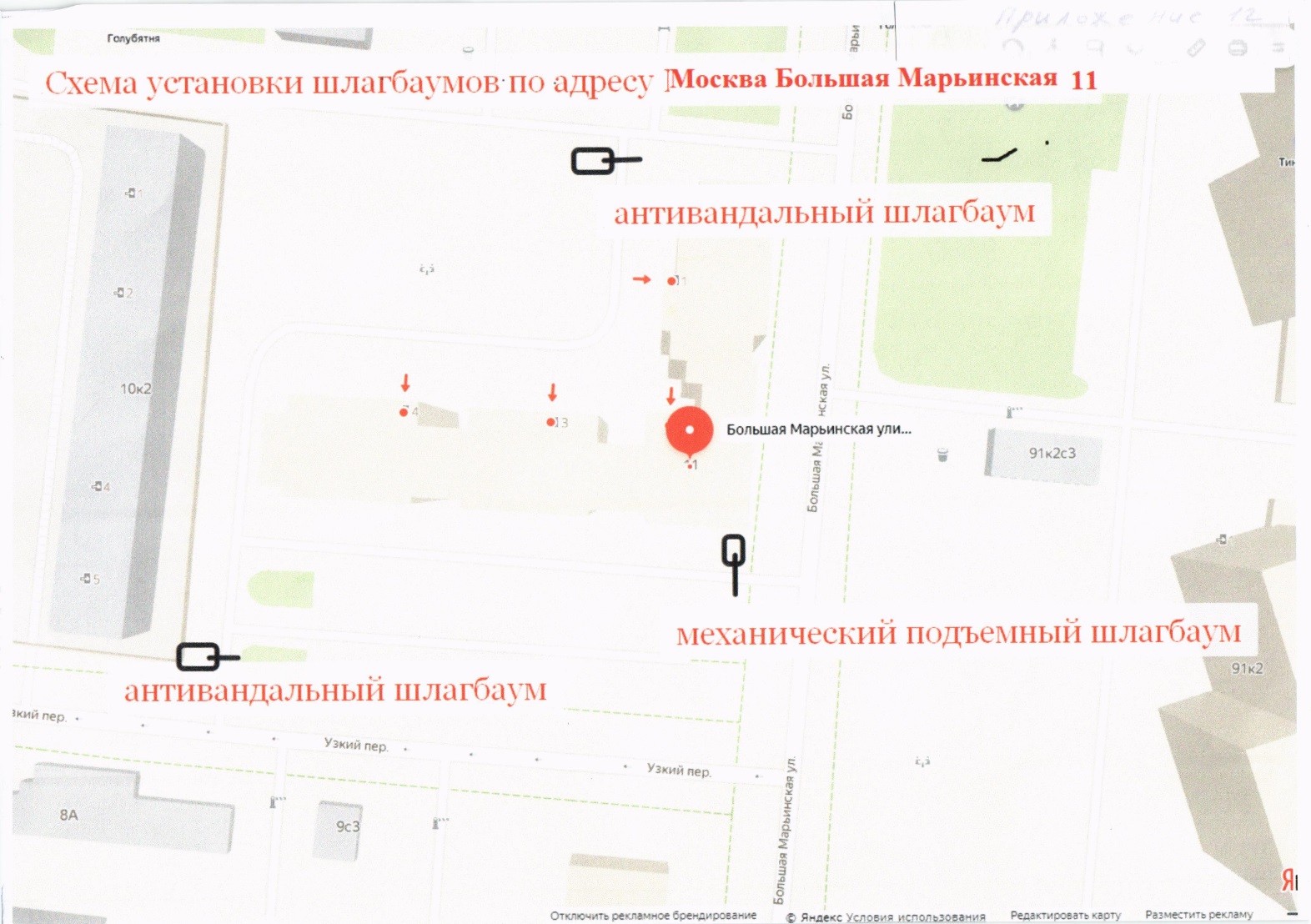 СОВЕТ  ДЕПУТАТОВМУНИЦИПАЛЬНОГО  ОКРУГА  ОСТАНКИНСКИЙРЕШЕНИЕ________________ №   __________Об   информации  главного  врача   ГБУЗгорода Москвы «Городская поликлиника№  12  Департамента      здравоохранениягорода Москвы»  о работе  филиалов № 2и № 3 в 2019 году	Заслушав в соответствии с пунктом 5 части 1 статьи 1 Закона города Москвы от 11 июля 2012 года № 39 «О наделении органов местного самоуправления муниципальных округов в городе Москве отдельными полномочиями города Москвы» ежегодную информацию главного врача ГБУЗ города Москвы «Городская поликлиника № 12 Департамента здравоохранения  города Москвы»  М.В. Курняевой о работе  филиалов № 2 и  № 3 в 2019 году,  Совет  депутатов  муниципального округа Останкинский  решил:	1. Информацию главного врача ГБУЗ города Москвы «Городская поликлиника № 12 Департамента здравоохранения города Москвы» М.В. Курняевой о работе филиалов № 2 и № 3 в 2019 годупринять к сведению.2. Отметить, что (в зависимости от заслушанной информации и мнения депутатов о работе организации в настоящем решении могут быть отражены проблемные вопросы, требующие усиления работы по направлениям деятельности учреждения, в т.ч. по обращениям жителей).	3. Направить настоящее решение в ГБУЗ города Москвы «Городская поликлиника № 12 Департамента здравоохранения города Москвы», Департамент здравоохранения города Москвы, Департамент территориальных органов исполнительной власти города Москвы.	4. Опубликовать настоящее решение в информационном бюллетене «Московский муниципальный вестник» и разместить на официальном сайте муниципального округа Останкинский в информационно-телекоммуникационной сети «Интернет».  5. Настоящее решение вступает в силу со дня его принятия.6. Контроль за выполнением настоящего решения возложить на главу муниципального округа Останкинский В.Ю. Борисова.Глава муниципальногоокруга   Останкинский								         В.Ю. БорисовСОВЕТ  ДЕПУТАТОВМУНИЦИПАЛЬНОГО  ОКРУГА  ОСТАНКИНСКИЙРЕШЕНИЕ ________________ №   __________ О согласовании направления средств стимулированияуправы Останкинского района города Москвы на проведение мероприятий по благоустройству территории Останкинского района города Москвы в 2020 году	В соответствии с постановлением Правительства Москвы от 26 декабря 2012 года        № 849-ПП «О стимулировании управ районов города Москвы» и на основании обращения главы управы Останкинского района города Москвы от 20 февраля 2020 года  № 01-22-127, Советдепутатов муниципального округа Останкинский решил:Согласовать/отказать в согласовании направление средств стимулирования управы Останкинского района города Москвы на проведение мероприятий по благоустройству территории Останкинского района города Москвы в 2020 году в размере 9 302 343,74 рублей с закреплением депутатов Совета депутатов за объектами, включенными в перечень мероприятий по благоустройству территории Останкинского района, дляучастия депутатов в работе комиссий, осуществляющих открытие работ и приемку выполненных работ, а также участия в контроле за ходом выполнения указанных работ(приложение).Предложить главе управы Останкинского района Г.М. Горожанкину:	2.1. согласовать тексты технических заданий с депутатами, закрепленными за мероприятиями перечня;		2.2. представить Конкурсную документацию, подготовленную для размещения государственного заказа города Москвы на проведение работ, в Совет депутатов не позднее, чем за 5 дней до ее официального опубликования для ознакомления депутатов;		2.3. проинформировать Совет депутатов о размещении конкурсной документации в течение трех дней со дня опубликования;	2.4. организовать встречу депутатов, закрепленных за конкретными объектами, с подрядчиками.	3. Опубликовать настоящее решение в информационном бюллетене «Московский муниципальный вестник» и разместить на официальном сайте муниципального округа Останкинский в информационно-телекоммуникационной сети «Интернет».4. Направить настоящее решение в управу Останкинского района города Москвы, префектуру Северо-Восточного административного округа города Москвы и Департамент территориальных органов исполнительной власти города Москвы в течение трех дней.	5. Настоящее решение вступает в силу со дня его принятия.6. Контроль за исполнением настоящего решения возложить на главу муниципального округа Останкинский В.Ю. Борисова.Глава муниципального  округа Останкинский                                                                                         В.Ю. БорисовСОВЕТ  ДЕПУТАТОВМУНИЦИПАЛЬНОГО  ОКРУГА  ОСТАНКИНСКИЙРЕШЕНИЕ ________________ №   __________________О проведении дополнительных мероприятийпо  социально-экономическому        развитиюОстанкинского   района     города      Москвы в 2020 году 	В   соответствии  с    частью   6  статьи  1  Закона  города  Москвы   от  11.07.2012    № 39 «О наделении органов местного самоуправления муниципальных округов в городе Москве отдельными полномочиями города Москвы», постановлением Правительства Москвы от 13.09.2012 № 484-ПП «О дополнительных мероприятиях  по социально-экономическому развитию районов города Москвы» и принимая во внимание согласование главой управы Останкинского района города Москвы дополнительных мероприятий по социально-экономическому развитию Останкинского района города Москвы в 2020 году, Совет  депутатов  муниципального  округа  Останкинский  решил:	1. Провести дополнительные мероприятия по социально-экономическому развитию Останкинского района города Москвы в 2020 году согласно приложению к настоящему решению с закреплением депутатов Совета депутатов за объектами, включенными в перечень дополнительных мероприятий по социально-экономическому развитию Останкинского района города Москвы, для участия депутатов в работе комиссий, осуществляющих открытие работ и приемку выполненных работ, а также участия в контроле за ходом выполнения  указанных работ. 	2. Главе управы Останкинского района города Москвы Г.М. Горожанкину обеспечить реализацию вышеуказанных дополнительных мероприятий по социально-экономическому развитию Останкинского района города Москвы в 2020 году в размере 45 450,18 рублей. 	3. Предложить главе управы Останкинского района Г.М. Горожанкину:	3.1. ознакомить депутатов, закрепленных за мероприятиями перечня, с текстами технических заданий;	3.2. представить Конкурсную документацию, подготовленную для размещения государственного заказа города Москвы на проведение работ, в Совет депутатов не позднее, чем за 5 дней до ее официального опубликования для ознакомления депутатов;3.3. проинформировать Совет депутатов о размещении конкурсной документации в течение трех дней со дня опубликования; 	3.4. после определения подрядных организаций, организовать встречу депутатов, закрепленных за конкретными объектами, с подрядчиками.  4. Направить настоящее решение в управу Останкинского района города Москвы, в префектуру Северо-Восточного административного округа города Москвы и Департамент территориальных органов исполнительной власти города Москвы.   5. Опубликовать настоящее решение в информационном бюллетене «Московский муниципальный вестник» и разместить на официальном сайте муниципального округа Останкинский в информационно-телекоммуникационной сети «Интернет».6. Настоящее решение вступает в силу со дня его принятия.7. Контроль за выполнением настоящего решения возложить на главу муниципального округа Останкинский В.Ю. Борисова.Глава муниципальногоокруга   Останкинский              			                                            В.Ю. БорисовСОВЕТ  ДЕПУТАТОВМУНИЦИПАЛЬНОГО  ОКРУГА  ОСТАНКИНСКИЙРЕШЕНИЕ ________________ №   ______________Об отчете главы администрации муниципального округа Останкинский о работе в 2019 году	Заслушав в соответствии с подпунктом 18 пункта 1 статьи 9 Устава муниципального округа Останкинский ежегодный отчет главы администрации муниципального округа Останкинский Чекины С.С. о работе в 2019 году, Совет депутатов муниципального округа Останкинский решил:1. Отчет главы администрации муниципального округа Останкинский о работе в 2019 году, принять к сведению.	2. Деятельность администрации муниципального округа Останкинский в 2019 году признать _______________.3. Разместить настоящее решение на официальном сайте муниципального округа Останкинский в информационно-телекоммуникационной сети «Интернет».4.  Настоящее решение вступает в силу со дня его принятия.	5. Контроль за исполнением настоящего решения возложить на главу муниципального округа Останкинский В.Ю. Борисова.Глава муниципальногоокруга   Останкинский                                                                                         В.Ю. БорисовСОВЕТ  ДЕПУТАТОВМУНИЦИПАЛЬНОГО  ОКРУГА  ОСТАНКИНСКИЙРЕШЕНИЕ________________ №   ___________________О признании утратившим силу решения Совета депутатов муниципального округа Останкинский от 24.12.2019 № 20/4 «Об утверждении Устава муниципального округа Останкинский»В соответствии с частью 11 статьи 35 и частью 8 статьи 4 Федерального закона от 21.07.2005 № 97-ФЗ «О государственной регистрации уставов муниципальных образований» Совет депутатов муниципального округа Останкинский решил:1. Признать утратившим силу решение Совета депутатов муниципального округа Останкинский от 24.12.2019 № 20/4 «Об утверждении Устава муниципального округа Останкинский».2. Настоящее решение вступает в силу со дня его принятия.	3. Опубликовать настоящее решение в информационном бюллетене «Московский муниципальный вестник» и разместить на официальном сайте муниципального округа Останкинский в информационно-телекоммуникационной сети «Интернет».4. Контроль за исполнением настоящего решения возложить на главу муниципального округа Останкинский В.Ю. Борисова.Глава муниципальногоокруга   Останкинский								          В.Ю. БорисовСОВЕТ  ДЕПУТАТОВМУНИЦИПАЛЬНОГО  ОКРУГА  ОСТАНКИНСКИЙРЕШЕНИЕ________________ №   _____________О принятии Устава муниципальногоокруга ОстанкинскийВ соответствии с пунктом 1 части 10 статьи 35 и статьей 44 Федерального закона от 6 октября 2003 года № 131-ФЗ «Об общих принципах организации местного самоуправления в Российской Федерации» Совет депутатов муниципального округа Останкинский решил:1. Принять Устав муниципального округа Останкинский.2. Признать утратившими силу:2.1. Решение муниципального Собрания муниципального образования Останкинское от 25.11.2003 № 12 «Об Уставе муниципального образования»;2.2. Решение муниципального Собрания муниципального образования Останкинское в городе Москве от 20.09.2006 № 8/1 «О внесении изменений и дополнений в Устав внутригородского муниципального образования Останкинское в городе Москве»;2.3. Решение муниципального Собрания муниципального образования Останкинское в городе Москве от 28.05.2008 № 10/1 «О внесении изменений в Устав внутригородского муниципального образования Останкинское в городе Москве»;2.4. Решение муниципального Собрания внутригородского муниципального образования Останкинское в городе Москве от 29.09.2010 № 8/4 «О внесении изменений и дополнений в Устав внутригородского муниципального образования Останкинское в городе Москве»;2.5. Решение муниципального Собрания внутригородского муниципального образования Останкинское в городе Москве от 25.12.2012 № 18/1 «О внесении изменений и дополнений в Устав внутригородского муниципального образования Останкинское в городе Москве»;2.6. Решение Совета депутатов муниципального округа Останкинский в городе Москве от 23.10.2013 № 13/8 «О внесении изменений в Устав муниципального округа Останкинский»;2.7. Решение Совета депутатов муниципального округа Останкинский в городе Москве от 25.02.2015 № 3/1 «О внесении изменений в Устав муниципального округа Останкинский»;2.8. Решение Совета депутатов муниципального округа Останкинский от 22.06.2016 № 10/7 «О внесении изменений и дополнений в Устав муниципального округа Останкинский»;2.9. Решение Совета депутатов муниципального округа Останкинский от 16.08.2017 № 10/5 «О внесении изменений и дополнений в Устав муниципального округа Останкинский»;2.10. Решение Совета депутатов муниципального округа Останкинский от 13.02.2018 № 2/5 «О внесении изменений и дополнений в Устав муниципального округа Останкинский».3. Направить настоящее решение на государственную регистрацию в Главное управление Министерства юстиции Российской Федерации по Москве в сроки и порядке, установленные Федеральным законом от 21 июля 2005 года № 97-ФЗ «О государственной регистрации уставов муниципальных образований».4. Опубликовать настоящее решение после государственной регистрации в бюллетене «Московский муниципальный вестник».5. Настоящее решение вступает в силу после его официального опубликования, п. 3 ст. 5 Устава муниципального округа Останкинский применяется к Совету депутатов муниципального округа Останкинский, выборы в который назначены после вступления в силу настоящего решения.Глава муниципальногоокруга   Останкинский								          В.Ю. БорисовО внесении изменений  в  решение Совета депутатовмуниципального округа Останкинский от  27.09.2017№ 11/4  «Об участии депутатов Совета депутатов муниципального круга Останкинский в работе комиссий, осуществляющих открытие работ и приемку оказанных услуг и (или) выполненных работ по капитальному ремонту общего имущества в многоквартирных домах, проведение которого обеспечивает Фонд капитального ремонта многоквартирных домов города Москвы»В соответствии с пунктом 2 статьи 1 Закона города Москвы 
от 16 декабря 2015 года № 72 «О наделении органов местного самоуправления внутригородских муниципальных образований в городе Москве отдельными полномочиями города Москвы в сфере организации и проведения капитального ремонта общего имущества в многоквартирных домах в рамках реализации региональной программы капитального ремонта общего имущества в многоквартирных домах на территории города Москвы», постановлением Правительства Москвы от 25 февраля 2016 года № 57-ПП «Об утверждении Порядка реализации органами местного самоуправления внутригородских муниципальных образований в городе Москве отдельного полномочия города Москвы по участию в работе комиссий, осуществляющих открытие работ и приемку оказанных услуг и (или) выполненных работ по капитальному ремонту общего имущества в многоквартирных домах», Совет депутатов муниципального округа Останкинский  решил:	1. Внести изменения в решение Совета депутатов муниципального округа Останкинский от 27.09.2017 № 11/4 «Об участии депутатов Совета депутатов муниципального округа Останкинский в работе комиссий, осуществляющих открытие работ и приемку оказанных услуг и (или) выполненных работ по капитальному ремонту общего имущества в многоквартирных домах, проведение которого обеспечивает Фонд капитального ремонта многоквартирных домов города Москвы», изложив приложение к решению в редакции согласно приложению к настоящему решению.2. Направить заверенную копию настоящего решения в Департамент капитального ремонта города Москвы и Фонд капитального ремонта многоквартирных домов города Москвы в течение 3 рабочих дней со дня принятия настоящего решения. 3. Опубликовать настоящее решение в бюллетене «Московский муниципальный вестник» и разместить на официальном сайте муниципального округа Останкинский в информационно-телекоммуникационной сети «Интернет».	4.  Настоящее решение вступает в силу со дня его принятия.5. Контроль за исполнением настоящего решения возложить на главу муниципального округа Останкинский В.Ю. БорисоваГлава муниципальногоокруга   Останкинский						                                     В.Ю. Борисов                     Приложение к решению Совета депутатов муниципального округа Останкинскийот                      № Приложение к решению Совета депутатов муниципального округа Останкинскийот 27.09.2017 № 11/4Депутаты Совета депутатов муниципального округа Останкинский, уполномоченные для участия в работе комиссий, осуществляющих открытие работ и приемку оказанных услуг и (или) выполненных работ по капитальному ремонту общего имущества в многоквартирных домах, проведение которого обеспечивает Фонд капитального ремонта многоквартирных домов города Москвы                                                                                                                                                                                                                                            Приложение                                                                                                                                                                                                                                            к решению Совета депутатов                                                                                                                                                                                                                                            муниципального округа Останкинский                                                                                                                                                                                                                                            от                       №  Адресный перечень дополнительных мероприятий по социально-экономическому развитию Останкинского района города Москвы в 2019 годуАдресный перечень дополнительных мероприятий по социально-экономическому развитию Останкинского района города Москвы в 2019 годуАдресный перечень дополнительных мероприятий по социально-экономическому развитию Останкинского района города Москвы в 2019 годуАдресный перечень дополнительных мероприятий по социально-экономическому развитию Останкинского района города Москвы в 2019 годуАдресный перечень дополнительных мероприятий по социально-экономическому развитию Останкинского района города Москвы в 2019 годуАдресный перечень дополнительных мероприятий по социально-экономическому развитию Останкинского района города Москвы в 2019 году№ п/пАдресВиды работСумма (руб.)Депутаты Совета депутатов, уполномоченные для участия в работе комиссий, осуществляющих открытие работ и приемку выполненных работ, а также для участия в контроле за ходом выполнения указанных работ  Депутаты Совета депутатов, уполномоченные для участия в работе комиссий, осуществляющих открытие работ и приемку выполненных работ, а также для участия в контроле за ходом выполнения указанных работ (резерв)  1.Ул. Аргуновская, д. 12, под. 7Установка просечного пандуса45 450,18Семенов С.Л.Степанов М.В.ИТОГО:45 450,18№ п/пАдрес многоквартирного домаМногомандат-ный избиратель-ный округ (№)Ф.И.О. депутата(основной состав)Ф.И.О. депутата(резервный состав)Многоквартирные дома, в которых запланированы работы по капитальному ремонту инженерных систем и конструктивных элементовМногоквартирные дома, в которых запланированы работы по капитальному ремонту инженерных систем и конструктивных элементовМногоквартирные дома, в которых запланированы работы по капитальному ремонту инженерных систем и конструктивных элементовМногоквартирные дома, в которых запланированы работы по капитальному ремонту инженерных систем и конструктивных элементовМногоквартирные дома, в которых запланированы работы по капитальному ремонту инженерных систем и конструктивных элементов1.ул. Бочкова, д.81Кунаков К.О.Кезин М.С.2.ул. Годовикова, д.51Кунаков К.О.Кезин М.С.3.Звездный бульвар, д.13Степанов М.В.Борисов В.Ю.4.Звездный бульвар,  д. 18/11Кириков П.Д.Федюнина Н.Н.5.Звездный бульвар,  д. 26, корп.11Кириков П.Д.Федюнина Н.Н.6.Звездный бульвар,  д. 33Цукасов С.С.Карпушин В.В.7.Звездный бульвар,  д. 30, корп.11Кириков П.Д.Федюнина Н.Н.8.ул. Академика Королева,  д. 12Школьников А.Н.Рахилин К.В.9.ул. Академика Королева,  д. 32Школьников А.Н.Рахилин К.В.10.ул. Академика Королева,  д. 52Рахилин К.В.Семенов С.Л.11.проспект Мира, д. 1033Борисов В.Ю.Александров Н.А.12.проспект Мира, д. 891Кезин М.С.Кунаков К.О.13. проспект Мира, д. 91, корп.11Кезин М.С.Кунаков К.О.14.проспект Мира, д. 991Кунаков К.О.Кезин М.С.